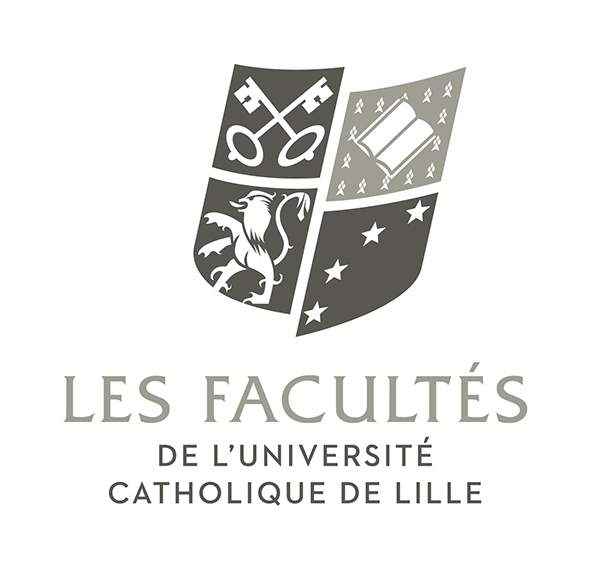 AMBROISEAmbition pour une recherche orientée vers l’international et le sOUTIEN à l’excellenceDossier de candidatureAppel à projets H2022- 3ième vague20 février 2020Resumé du projet (1/2 page à 1 page)Principaux Objectifs du projetOriginalité du projet ou de la démarcheProduits issus du projetPerspectives à long terme (après le projet)Positionnement du projetEtat de l’art et développement du sujet aux niveaux national et internationalBibliographie (20 publications portant directement sur le sujet)Méthodologies mobiliséesContexte du projetétat du sujet eu égard aux thématiques de recherche du laboratoire ou de l’entitéExpérience des membres du projet dans le domainecollaborations prévuesdescription des Eléments budgétairesPersonnels permanents impliquésBesoins supplémentairesPost docsMobilités entrantesMobilités sortantesTransferts d’activité : heures d’enseignementTransferts d’activité : autre (dont responsabilités suspendues)Autres dépenses (aides à la publication, à la traduction / relecture en langue étrangère, frais d’édition, achats de bibliographie, déplacements, réceptions, missions, investissements en logiciels ou matériels spécifiques…)programme de travail avec les livrables et échéancier prévisionnelPréciser le programme de travail et les jalons du projet.Intitulé du projetEntité / LaboratoirePorteur principal du projetDurée du projet (< 3 ans)Indiquer les objectifs à l’aune desquels le projet sera évalué, dont les objectifs scientifiques.Appels à projets externes prévus (AAP visés, échéances, explication de la cible, description de la réponse et des moyens demandés)Publications visées : cibles, échéances, justification du niveau de qualité des revues ou des éditeurs (en lien avec les standards d’excellence en vigueur dans la ou les disciplines, notamment en se référant aux rankings existants)Évènements scientifiques : journées d’étude, workshops, colloques, conférences… (durées, dates, participants attendus, invités spéciaux…)Autres produits issus de la recherche, dont soutien aux masters, constitution de réseaux et partenariats (scientifiques, socioéconomiques…)Présenter ici 20 publications maximum portant directement sur le sujet, en mettant en évidence celles des membres du projet et celles des membres du laboratoire d’accueil.Indiquer ici le contexte au niveau du laboratoire et de l’entité porteuse : travaux antérieurs publiés, relatifs au sujet de recherche ; positionnement dans la stratégie de développement du laboratoire et de l’entité.Mettre en avant la cohérence entre les ambitions du projet et les expériences des membres en lien avec le domaine étudié.Préciser le cadre et la nature des collaborations, en précisant d’une part celles prévues au sein du laboratoire ou de l’ICL, et d’autre part celles prévues à l’externe.Nom PrénomStatut par rapport au projetQuotité affectée(%ETP)ThèmeDisciplineDate de débutDate de finMissions du post docNomUniversitéDate de débutDate de finMissions durant la mobilitéNomUniversitéDate de débutDate de finMissions durant la mobilitéNomCoursAnnée et semestreVolume horaireRemplaçant identifié ? (nom, statut…)PosteMontantDétailDate d’engagement